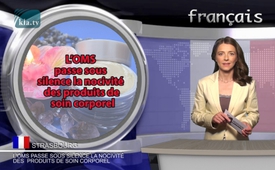 L’OMS passe sous silence la nocivité des produits de soin corporel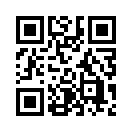 En 2014, la population mondiale a dépensé 108 milliards de dollars américains pour des cosmétiques et des produits de soin corporel. Or, ces articles contiennent d’énormes quantités de substances nocives. Quelques 13 000 substances chimiques sont utilisées dans la fabrication de ces produits, dont 10 % seulement ont été testées quant à leur innocuité. Beaucoup d’entre elles sont des toxiques connus.En 2014, la population mondiale a dépensé 108 milliards de dollars américains pour des cosmétiques et des produits de soin corporel. Or, ces articles contiennent d’énormes quantités de substances nocives. Quelques 13 000 substances chimiques sont utilisées dans la fabrication de ces produits, dont 10 % seulement ont été testées quant à leur innocuité. Beaucoup d’entre elles sont des toxiques connus. Les plus dangereuses sont les perturbateurs endocriniens, à savoir des substances que le corps prend pour des hormones et qui détraquent le délicat équilibre hormonal. Les douze perturbateurs endocriniens les plus dangereux sont : le bisphénol A (BPA), la dioxine, l’atrazine, les phtalates, les perchlorates, les retardateurs de flamme, le plomb, le mercure, l’arsenic, les perfluorocarbones (HFC et PFC), l’ester phosphorique et les éthers glycoliques. Nombre de ces substances sont aussi cancérigènes ou toxiques d’une manière générale pour le corps humain.
Selon l’OMS, il suffit parfois d’une quantité infime d’une substance toxique pour causer des dommages à un embryon. Vu l’omniprésence de ces produits de soin nocifs pour la santé, nous nous posons la question suivante : pourquoi l’OMS ne proclame pas un état d’urgence sanitaire comme elle l’a fait récemment pour le virus ZIKA.de vcSources:SOURCES :

http://www.lscv.ch/pages/cosmetiques/cosmetiques_chimiques.html

http://www.sosmcs.org/docs/maladie/substances-incriminees/vigilance-parfum.pdf| 

http://penntybio.com/PrestaShop/img/cms/Dossiers/PDF/guide-cosmetox.pdfCela pourrait aussi vous intéresser:#OMS - www.kla.tv/OMSKla.TV – Des nouvelles alternatives... libres – indépendantes – non censurées...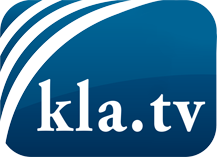 ce que les médias ne devraient pas dissimuler...peu entendu, du peuple pour le peuple...des informations régulières sur www.kla.tv/frÇa vaut la peine de rester avec nous! Vous pouvez vous abonner gratuitement à notre newsletter: www.kla.tv/abo-frAvis de sécurité:Les contre voix sont malheureusement de plus en plus censurées et réprimées. Tant que nous ne nous orientons pas en fonction des intérêts et des idéologies de la système presse, nous devons toujours nous attendre à ce que des prétextes soient recherchés pour bloquer ou supprimer Kla.TV.Alors mettez-vous dès aujourd’hui en réseau en dehors d’internet!
Cliquez ici: www.kla.tv/vernetzung&lang=frLicence:    Licence Creative Commons avec attribution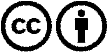 Il est permis de diffuser et d’utiliser notre matériel avec l’attribution! Toutefois, le matériel ne peut pas être utilisé hors contexte.
Cependant pour les institutions financées avec la redevance audio-visuelle, ceci n’est autorisé qu’avec notre accord. Des infractions peuvent entraîner des poursuites.